OPEN NORDIC AND FINNISH J70 CHAMPIONSHIP 2021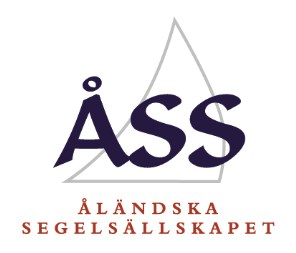 13th-16th of MayOrganising authority : Åländska Segelsällskapet1. Rules 1.1  The regatta will be governed by the rules as defined in the Racing Rules of Sailing (RRS) and with appendix S.
The sailing instructions will consist of the instructions in RRS Appendix S, Standard Sailing Instructions, and supplementary sailing instructions that will be on the official notice board located at the race office at Åländska Segelsällskapet. 1.2  The outboard engine may be replaced by one or two water can(s) with a minimum total weight of 20 kg. The can(s) shall be sealed and fixed in a permanent place on board. This changes C5.3 in the Class Rules. 1.3  Boats may be required to display advertising chosen and supplied by the organizing authority. If this rule is broken, World Sailing Regulation 20.9.2 applies. [DP] 1.4  Competitors shall when afloat wear personal flotation devices. This rule does not apply to short-term replacement or adjustment of clothing or personal equipment, or when competitors are in the harbor or under deck. Wet suits and dry suits are not personal flotation devices. This changes RRS 40. A boat that breaks this rule may be warned or penalized at the discretion of the protest committee [DP]. 2. Eligibility requirements 2.1 	2.2  Each participating boat shall be insured with valid third party liability insurance. 2.3  Competitors participate in the regatta entirely at their own risk. See RRS 4, Decision to Race. The organizing authority will not accept any liability for material damage or personal injury or death sustained in conjunction with or prior to, during, or after the regatta. Only boats sailing under Finnish flag are eligible for medals in the Finnish Championships. All crewmembers shall also be members of the Finnish J70 Class Assosciation.3. Entry fee 3.1 Entries shall be made through Manage2sail on https://www.manage2sail.com/sv-FI/event/145a05b0-2926-4c1e-ac0c-e3ff59f72ef5#!/ 	3.2 Entry fee is 300€. After 13.4.2020 the entry fee is 400€4. Registration and measurement checks 4.1  Registration shall be made at the race office at ÅSS 4.2  Measurement certificates shall be presented prior to racing. 4.3  A boat or equipment may be inspected at any time for compliance with the class rules and sailing instructions.. 4.4  Substitution of damaged or lost equipment will not be allowed unless approved by the race committee. Requests for substitution shall be made to the Race committee at the first reasonable opportunity. 4.5  A competitor may not be substituted without the written permission of the race committee. 5. Time schedule Thursday 13.5	Registration and equipment check	12.00-17.00Thursday 13.5 	Tune-up race		18.00Friday 14.5		Skippers meeting 		9.30Friday 14.5		First start (3 races)		11.00Friday 14.5		After sailSaturday 15.5	First start (4 races)		11.00Saturday 15.5	After sail			Saturday 15.5	Regatta dinner		18.00Sunday 16.5		First start (3 races)		10.00No start later than 15.00 on Sunday 24.5.  Prize-giving as soon as possible after racing on Sunday 16.5.6. Race format 6.1 The Nordic J70 Championships will be fleetracing6.2 Up to ten (10) races are scheduled7. Racing area 7.1 The racing areas will be Lagneskärsfjärden or at Västra Hamnen. 8. The course 8.1 Windward-leeward course with spreader mark and gate will be sailed. 8.2 An extra mark may be placed approx. 70m downwind of the windward mark. This is to avoid congestion at the top mark.9. Protests and penalty systems 9.1 RRS Appendix T1 will apply 10. Scoring 10.1  The low point scoring system of RRS Appendix A will apply, modified so that when three or fewer races have been completed, a boat’s series score will be the total of her race scores. 10.2  3 races are required to be completed to constitute a championship. 11. Prizes 	11.1 Nordic Championships medals will be awarded to the top three finishers.	11.2 The top three Finnish boats will be awarded Finnish Championship medals.12. INFORMATION Please contact the Organizer, ÅSS office for any further questions you would require. ÅLÄNDSKA SEGELSÄLLSKAPET R.F. 	  	POB 135 	Staffan Lindberg 	22101 Mariehamn 	E-mail:  staffan.lindberg@northsails.com 	Phone: +358 405104876